О внесении изменений в Реестр муниципальных маршрутов регулярных перевозок в муниципальном образовании «Город Астрахань» о замене ИП Вершинина А.В.На основании дополнительного соглашения от 01.06.2017 №2 к договору простого товарищества индивидуальных предпринимателей, осуществляющих деятельность по перевозке пассажиров на регулярном муниципальном маршруте №41с от 15.12.2015 №1, руководствуясь Гражданским кодексом Российской Федерации, Федеральным законом «Об организации регулярных перевозок пассажиров и багажа автомобильным транспортом и городским наземным электрическим транспортом в Российской Федерации и о внесении изменений в отдельные законодательные акты Российской Федерации», постановлением администрации муниципального образования «Город Астрахань» от 24.12.2015 №9025 «О ведении реестра муниципальных маршрутов регулярных перевозок в муниципальном образовании «Город Астрахань»,Заменить умершего ИП Вершинина Анатолия Вилориковича правоприемником ИП Вершининым Антоном Анатольевичем (ИНН 301710729038).Управлению транспорта и пассажирских перевозок администрации муниципального образования «Город Астрахань» в течение пяти дней с момента принятия настоящего распоряжения администрации муниципального образования «Город Астрахань» внести изменения в Реестр муниципальных маршрутов регулярных перевозок в муниципальном образовании «Город Астрахань» согласно приложению к настоящему распоряжению администрации муниципального образования «Город Астрахань».Управлению информационной политики администрации муниципального образования «Город Астрахань» разместить на официальном сайте администрации муниципального образования «Город Астрахань» настоящее распоряжение администрации муниципального образования «Город Астрахань».Контроль за исполнением настоящего распоряжения администрации муниципального образования «Город Астрахань» возложить на начальника управления транспорта и пассажирских перевозок администрации муниципального образования «Город Астрахань».Глава администрации		О.А. ПолумордвиновПриложение к распоряжению администрации муниципального образования	«Город Астрахань» ТРАМВАЙНОЕ КОЛЬЦО - СУДОВЕРФЬ ИМ.КИРОВА - ТРАМВАЙНОЕ КОЛЬЦОВп■ ншршлшш:«К АСПИЙГАЗАВТОСЕРВИС», «СУДОВЕРФЬ ИМ.КИРОВА», «ТЕХУЩШда №6»,«ДГКБ" "ЛАТВИЙСКАЯ», «АЛУШТИНСКИЙ ПЕРЕУЛОК», «КОНдаШШЙ ЗАВОД», «МЕГАСВЕТ», «ЗАВ0Щ ЩД», «АСТРАХАНСКИЙ ИЙТОЩШК», «ЕРЕВАНСКАЯ», «МЯСОКШКИНАТ», «МАРКИНА», «ЦД0362», «ПЖОЛА №4», «ПОЛИТЕХНИЧЕСШЙ КОЛЙШДЖ», «Ж\Д ВОКЗАЛ», «АЛЕКСАВДЧ)-М^ИШ1СКАЯ ОБЛАСШАЯ КЛШЩШСКАЯ ШЯЫЯЩА»,«кувырок», «тц штмтйсшй»,«БАССЕЛ КАСШЙКЖОЙ 4ШШ», «СКВЕР УЛЬЯНОВЫХ», «Ш£ ЛЕНИНА», «ТАТАР-БАЗАР», «ТЖФИтВА», «жиш'еродок», «хжгаз&водмб», «ШИРЯШ», «МШРАРАЙШРЬШАЦКИЙ», «ШКОЛА №19», «УЛ. КУБАНСКАЯ», «полшашнж А ГАЗПРОМА», «БСМП», «МЕДКОЩЙРС», «ДГКБ №1 ДЛЯ НОВОРОЖ$ШНЫХ», «ШСОЛА РОСТО», «ПАРК ПЛАНЕТА», «ВОДОКАНАЛ», «ШКОЛА ИНТЕРНАТ М*2», «АЛЛЕЯ ВОЙНОВ4ШТЕРШЩрОШСТОВ», «СК ЗВЕЗДМЙ», «УЛ.СТУдаРШСКАЯ»,«СТОМАТОЛОГИЧШЗСАЯ П0ЛЖЛИНИКА №3», «СТАРОЕ клддашщ», «СОФЬИ ПЕРОВСКОЙ», «КАРдаОЦШТР», «ТЕХУЧИЛШЦЕ №6», «СУДОВЕРФЬ ИМ. КИРОВА», «КАСПИЙГ АЗАВТОСЕРВИС».В прямом направлении:УЛ.К КОМАРОВА,УЛ КРАСНОПИТЕРСКАЯ,УЛ. НАБ.КАЗАЧЬЕГО ЕРИКА, УЛЛАТВИЙСКАЯ, УЛ.СЛАВЯНСКАЯ, УЛ.РЫБИНСКАЯ, УЛ.ЯБЛОЧКОВА, Ж/Д ВОКЗАЛ, УЛ. АНРИ БАРБЮСА,УЛ. АДМИРАЛТЕЙСКАЯ, УЛ.БОЕВАЯ, У Л. СТРОИТЕЛЬНАЯ, УЛ.2-Я ДЕРБЕНТСКАЯ, УЛ.З-Я РЫБАЦКАЯ, УЛ.КУБАНСКАЯ, УЛ.НОСТРОВСКОГО, УЛСТУдаНЧЕСКАЯ, УЛ.С.ПШЮВСКОЙ, УЛ.НАБ.КАЗАЧЬЕГО ЕРИКА, УЛ.КРАСНОПИТЕРСКАЯ, УЛ.К.КОМАРОВА.22,9ВустановленныхостановочныхпунктахРегулярн ые перевозк и по нерегули руемым тарифамАвтобусы23-МКЕвроIII2005гЧибрикова Тамара Владимировна -УУДПТ,Сизоненко Александр Викторович, Нестеренко Александр Илларионович, Горковенко Сергей Валентинович,Гамзаева Гульнара Апимурадовна, Вершинин Антон Анатольевич, Маскин Денис Васильевич, Лабазанов Магомед Хайрулаевич, Гандзюкевич Любовь Владимировна, Александров Алексей Николаевич, Черноиванов Олег Александрович, Фролкина Наталья Евгеньевна, Стулин Юрий Николаевич, Третьякова Галина Николаевна, Каримова РумияСиражовна, Скрынник Елена Владимировна, Потапов Василий Михайлович.УУДПТ-УполномоченныйучастникдоговорапростоготоварищесТРАМВАЙНОЕ КОЛЬЦО - 41р	СУДОВЕРФЬ ИМ.КИРОВА -ТРАМВАЙНОЕ КОЛЬЦО«КАСГОЙГАЗ АВТОСЕРВИС», «СУДОВЕРФЬ ИМ.КИРОВА», «ТЕХУЧИШОДЕ №6»,«ДГКБ», «АЛУШТИНСЮЙ ШРЕУЛОК», «КОНСЕРВНЫЙ ЗАВОД», «МЯСОКОМБИНАТ», «МАРКИНА», «ЦДО №2», «ШКОЛА №4», «ПОЛШШЭЯМСЮЙ*коллЕдас», «жущшсзАл», «кток»,«ТЦ А/рИРАлтйи^кий», «СКВЕР УЛЬЯНОВЫХ», «ПЛ. ЛЕНЙЙА», «ТАТАР- БАЗАР», «трофишва», «щшхэродок», «ХЛЕБОЗАВОД №5», «ШйЩВА», «УЛ. КУБАШЖАЯ», «ШМШИДЖА ГАЗПРОМА», «БС1Ш»,«ДГКБ 161 ДЛЯН0801ЮЗК|р»ШХ», «ПОСОЛА РОСТО», «ПАРКШАНЕТА», «ВОДОКАНАЛ», «ШСОЛАШП^ЙАТ №2», «АЛЛЕЯВОЙНОВ-ШТЕРШЙРО^ШСТОВ», «СК ЗВЕЗРВДЙ», «УЛ.СТУдаРЯЕ<ЖАЯ», «СТОМАТОЛОГШШСКАЯ ШШЯОШНИКА №3», «СТАРОЕ ЮЩт», «КАРДИОЦЕНТР" "ЭЗЖУЧИЯИЩЕ №6»,«СУД(ШФЬ ИМКИРОВА»,«КАСШ^ГАЗ АВТОСЕРВИС»	ВУЛ.К КОМАРОВА,УЛ.КРАСНОПИТЕРСКАЯУЛ. НАБ.КАЗАЧЬЕГО ЕРИКА,УЛЛАТВИЙСКАЯ,УЛ.СЛАВЯНСКАЯ,УЛ.РЫБИНСКАЯ,УЛЛБЛОЧКОВА, Ж/Д ВОКЗАЛ,УЛ. АНРИ БАРБЮСА,УЛ.АДМИРАЛТЕЙСКАЯ,УЛ.БОЕВАЯ, УЛ. СТРОИТЕЛЬНАЯ,УЛ.2-Я ДЕРБЕНТСКАЯ, УЛ.З-ЯРЫБАЦКАЯ, УЛ.КУБАНСКАЯ,УЛ.Н.ОСТРОВСКОГО,УЛ.СТУДЕНЧЕСКАЯ,УЛ.С.ПЕРОВСКОЙ,УЛ.НАБ.КАЗАЧБЕГО ЕРИКА,УЛ.КРАСНОПИТЕРСКАЯ,УЛ.К.КОМАРОВА.22,9ВустановленныхостановочныхпунктахРегулярн ые перевозк и по регулиру емым тарифамАвтобусы4 - МК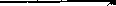 